Воинское захоронение в деревне Озерево (1944 г.)Братская могила, 3 х 4 м., ограда из металлических столбиков и цепей. Временная металлическая тумба, высотой 1,8 м., Дата установки: 1991 год. Количество погребенных – 42 человека. 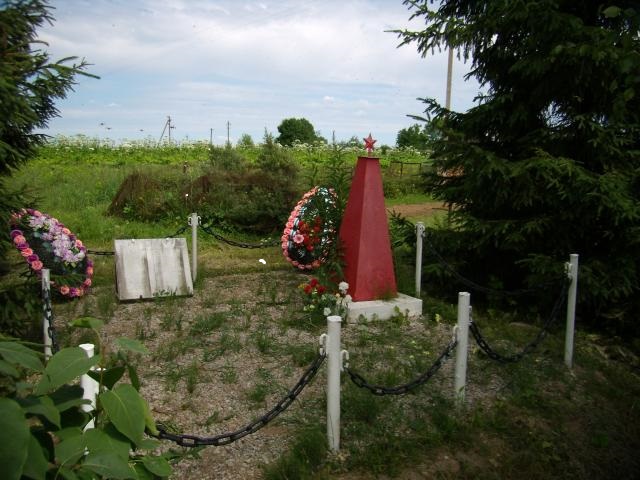 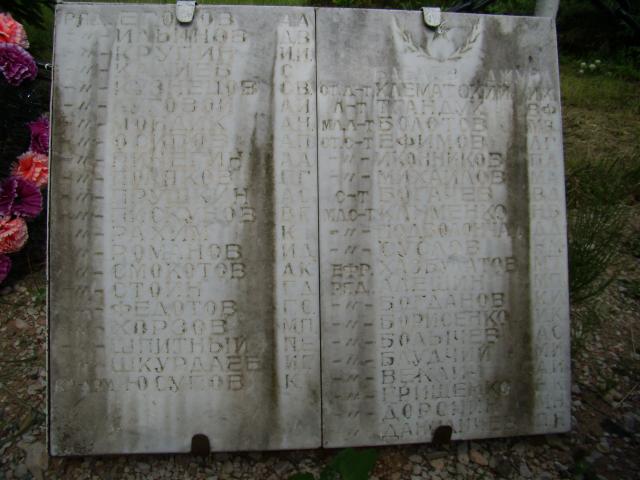 